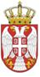       Република Србија      ОСНОВНА ШКОЛА „ЋЕЛЕ-КУЛА“Ниш, Радних бригада 28Број: 610-193/4-27-2020-04Датум: 26.08.2020. годинеИ З В О Диз записника са 27. телефонске седнице,Школског одбора ОШ „Ћеле-кула“ у Нишу, одржане 26.08.2020. године са почетком у 16 часова	У раду телефонске седнице учествовало 7 чланова Школског одбора.О Д Л У К ЕДонет Закључак - Даниела Николић, мастер филолог, поднела је оставку на дужност директора Основне школе „Ћеле-кула“ Ниш дана 26.08.2020. године. Закључак Школског одбора дел. бр. 610-193/3-27-2020-04 од 26.08.2020. године и оставку директора дел. бр. дел. бр. 610-191/1-2020-01 од 26.08.2020. године доставити Министру просвете, науке и технолошког развоја, ради доношења одлуке о престанку дужности директора.Седница је завршена у 16.20 часова.       Записничар						                                                        Марија Петровић 				